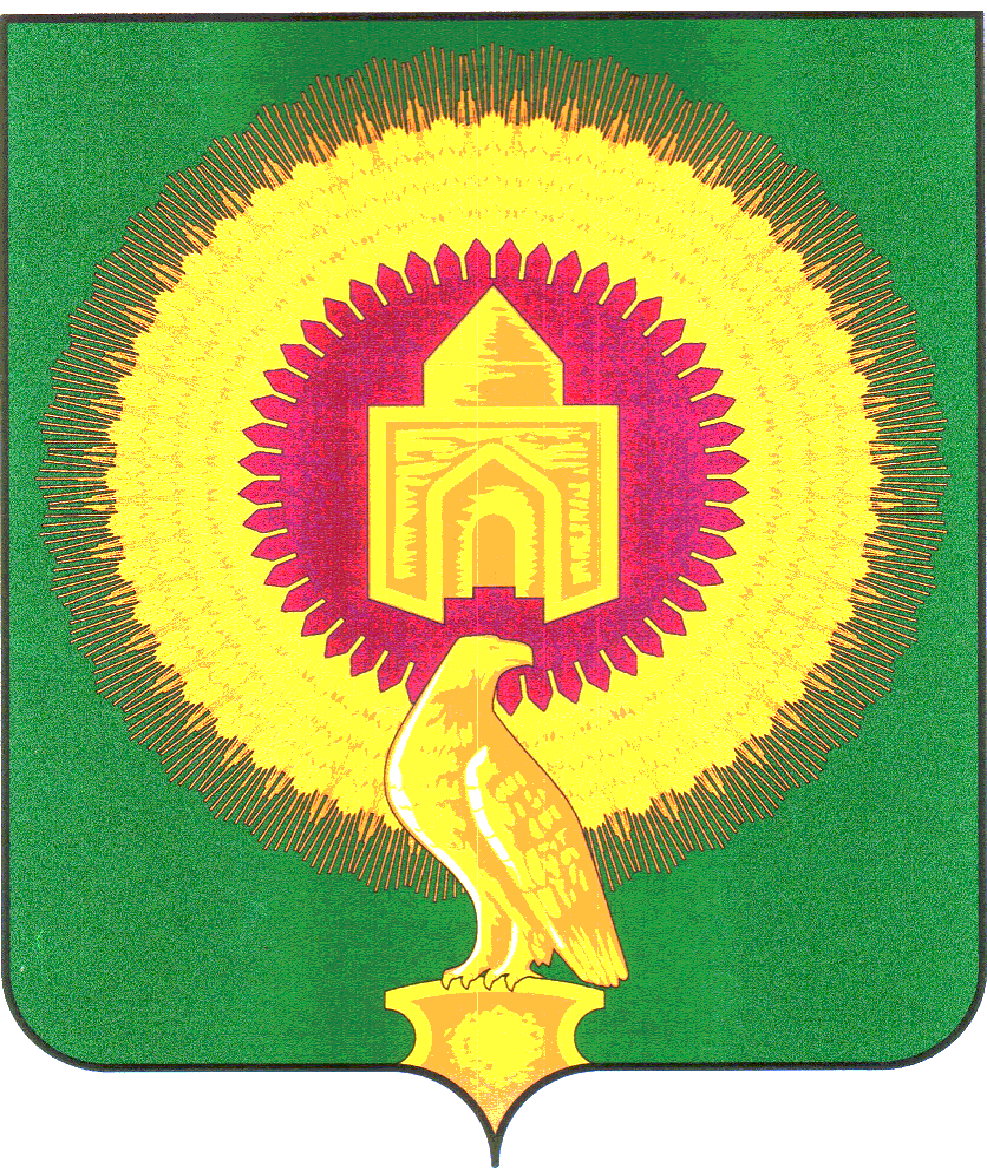 СОВЕТ ДЕПУТАТОВНИКОЛАЕВСКОГО СЕЛЬСКОГО ПОСЕЛЕНИЯВАРНЕНСКОГО МУНИЦИПАЛЬНОГО РАЙОНАЧЕЛЯБИНСКОЙ ОБЛАСТИРЕШЕНИЕот  13 мая  2024 года                                        № 8Об исполнении бюджетаНиколаевского сельского поселенияза 2023 год Заслушав доклад специалиста А.В.Сарычеву «Об исполнении бюджета Николаевского сельского поселения за 2023 год», Совет депутатов Николаевского сельского поселения РЕШАЕТ:1. Утвердить отчет об исполнении бюджета Николаевского сельского поселения за                                2023 год по доходам в сумме 26280,39 тыс. рублей, по расходам в сумме 26076,21 тыс. рублей с превышением доходов над расходами (профицит бюджета Николаевского сельского поселения) в сумме 204,18 тыс. рублей со следующими показателями: - по доходам бюджета Николаевского сельского поселения за 2023 год согласно приложению 1; - по расходам бюджета Николаевского сельского поселения по ведомственной структуре расходов бюджета за 2023 год согласно приложению 2; - по расходам бюджета Николаевского сельского поселения по разделам, подразделам, целевым статьям и видам расходов классификации расходов бюджетов за 2023 год согласно приложению 3;- по источникам внутреннего финансирования дефицита бюджета Николаевского сельского поселения за 2023 год согласно приложению 4. 	2. Настоящее решение вступает в силу со дня его подписания и обнародования.Глава  Николаевского сельского поселения	А.Ю.КульковПредседатель Совета депутатов	В.А. БочкарёваПриложение № 1к  решению Совета депутатов Николаевского сельского поселения «Об исполнении бюджета Николаевского сельского поселения за 2023  год»от  13 мая 2024   года  № 8Доходы бюджета Николаевского сельского поселения за 2023 годтыс.рублейПриложение № 2к  решению Совета депутатов Николаевского сельского поселения «Об исполнении бюджета Николаевского сельского поселения за 2023 год»от 13 мая 2024 года  № 8 Расходы бюджета Николаевского сельского поселения за 2023 год по ведомственной структуре расходов бюджетатыс. рублей                                                                                                                                                                         Приложение № 3к  решению Совета депутатов Николаевского сельского поселения «Об исполнении бюджета Николаевского сельского поселения за 2023 год»от 13 мая 2024 года  №8 Расходы бюджета сельского поселения за 2023 год по разделам, подразделам, целевым статьям и видам расходов классификации расходов бюджета Николаевского сельского поселениятыс.рублейПриложение № 4к  решению Совета депутатов Николаевского сельского поселения «Об исполнении бюджета Николаевского  сельского поселения за 2023 год»от 13 мая  2024  года  № 8Источники внутреннего финансирования дефицита бюджета Николаевского сельского поселения за 2023 годтыс. рублейГл. администраторКВДНаименование КВДСуммаИтого26 280,39182737,431821.01.02010.01.1000.110Налог на доходы физических лиц с доходов, источником которых является налоговый агент, за исключением доходов, в отношении которых исчисление и уплата налога осуществляются в соответствии со статьями 227, 227.1 и 228 Налогового кодекса Российской Федерации, а также доходов от долевого участия в организации, полученных в виде дивидендов (сумма платежа (перерасчеты, недоимка и задолженность по соответствующему платежу, в том числе по отмененному)42,191821.01.02010.01.3000.110Налог на доходы физических лиц с доходов, источником которых является налоговый агент, за исключением доходов, в отношении которых исчисление и уплата налога осуществляются в соответствии со статьями 227, 227.1 и 228 Налогового кодекса Российской Федерации, а также доходов от долевого участия в организации, полученных в виде дивидендов (суммы денежных взысканий (штрафов) по соответствующему платежу согласно законодательству Российской Федерации)0,021821.01.02020.01.1000.110Налог на доходы физических лиц с доходов, полученных от осуществления деятельности физическими лицами, зарегистрированными в качестве индивидуальных предпринимателей, нотариусов, занимающихся частной практикой, адвокатов, учредивших адвокатские кабинеты, и других лиц, занимающихся частной практикой в соответствии со статьей 227 Налогового кодекса Российской Федерации (сумма платежа (перерасчеты, недоимка и задолженность по соответствующему платежу, в том числе по отмененному)0,281821.01.02030.01.1000.110Налог на доходы физических лиц с доходов, полученных физическими лицами в соответствии со статьей 228 Налогового кодекса Российской Федерации (сумма платежа (перерасчеты, недоимка и задолженность по соответствующему платежу, в том числе по отмененному)1,521821.01.02030.01.3000.110Налог на доходы физических лиц с доходов, полученных физическими лицами в соответствии со статьей 228 Налогового кодекса Российской Федерации (суммы денежных взысканий (штрафов) по соответствующему платежу согласно законодательству Российской Федерации)0,011821.05.03010.01.1000.110Единый сельскохозяйственный налог (сумма платежа (перерасчеты, недоимка и задолженность по соответствующему платежу, в том числе по отмененному)20,511821.06.01030.10.1000.110Налог на имущество физических лиц, взимаемый по ставкам, применяемым к объектам налогообложения, расположенным в границах сельских поселений (сумма платежа (перерасчеты, недоимка и задолженность по соответствующему платежу, в том числе по отмененному)95,031821.06.06033.10.1000.110Земельный налог с организаций, обладающих земельным участком, расположенным в границах сельских поселений (сумма платежа (перерасчеты, недоимка и задолженность по соответствующему платежу, в том числе по отмененному)58,431821.06.06043.10.1000.110Земельный налог с физических лиц, обладающих земельным участком, расположенным в границах сельских поселений (сумма платежа (перерасчеты, недоимка и задолженность по соответствующему платежу, в том числе по отмененному)519,4583125 542,968311.11.05075.10.0000.120Доходы от сдачи в аренду имущества, составляющего казну сельских поселений (за исключением земельных участков)16,108311.13.02065.10.0000.130Доходы, поступающие в порядке возмещения расходов, понесенных в связи с эксплуатацией имущества сельских поселений186,828312.02.16001.10.0000.150Дотации бюджетам сельских поселений на выравнивание бюджетной обеспеченности из бюджетов муниципальных районов1 881,108312.02.30024.10.0000.150Субвенции бюджетам сельских поселений на выполнение передаваемых полномочий субъектов Российской Федерации71,358312.02.35118.10.0000.150Субвенции бюджетам сельских поселений на осуществление первичного воинского учета органами местного самоуправления поселений, муниципальных и городских округов131,708312.02.40014.10.0000.150Межбюджетные трансферты, передаваемые бюджетам сельских поселений из бюджетов муниципальных районов на осуществление части полномочий по решению вопросов местного значения в соответствии с заключенными соглашениями17 749,548312.02.49999.10.0000.150Прочие межбюджетные трансферты, передаваемые бюджетам сельских поселений5 506,35Наименование кодаКВСРКФСРКЦСРКВРСумма Итого26 076,21Администрация Николаевского сельского поселения Варненского муниципального района Челябинской области83126 076,21ОБЩЕГОСУДАРСТВЕННЫЕ ВОПРОСЫ83101002 894,62Расходы на выплаты персоналу в целях обеспечения выполнения функций государственными (муниципальными) органами, казенными учреждениями, органами управления государственными внебюджетными фондами83101029900420301100639,76Расходы на выплаты персоналу в целях обеспечения выполнения функций государственными (муниципальными) органами, казенными учреждениями, органами управления государственными внебюджетными фондами83101049900420401100654,52Закупка товаров, работ и услуг для обеспечения государственных (муниципальных) нужд831010499004204012001 093,26Межбюджетные трансферты8310104990042040150055,05Иные бюджетные ассигнования831010499089204018005,24Расходы на выплаты персоналу в целях обеспечения выполнения функций государственными (муниципальными) органами, казенными учреждениями, органами управления государственными внебюджетными фондами83101069900420401100409,29Иные бюджетные ассигнования8310113990099930080037,50НАЦИОНАЛЬНАЯ ОБОРОНА8310200131,70Расходы на выплаты персоналу в целях обеспечения выполнения функций государственными (муниципальными) органами, казенными учреждениями, органами управления государственными внебюджетными фондами83102034630051180100128,70Закупка товаров, работ и услуг для обеспечения государственных (муниципальных) нужд831020346300511802003,00НАЦИОНАЛЬНАЯ БЕЗОПАСНОСТЬ И ПРАВООХРАНИТЕЛЬНАЯ ДЕЯТЕЛЬНОСТЬ83103001 364,41Закупка товаров, работ и услуг для обеспечения государственных (муниципальных) нужд8310310710007100120010,29Закупка товаров, работ и услуг для обеспечения государственных (муниципальных) нужд83103107100071004200351,26Предоставление субсидий бюджетным, автономным учреждениям и иным некоммерческим организациям831031071000710046001 000,01Иные бюджетные ассигнования831031071000710048002,85НАЦИОНАЛЬНАЯ ЭКОНОМИКА831040017 402,82Закупка товаров, работ и услуг для обеспечения государственных (муниципальных) нужд83104091800018001200356,62Закупка товаров, работ и услуг для обеспечения государственных (муниципальных) нужд83104092400024002200478,81Закупка товаров, работ и услуг для обеспечения государственных (муниципальных) нужд8310409650006500520010,52Закупка товаров, работ и услуг для обеспечения государственных (муниципальных) нужд831040965000S605020016 556,88ЖИЛИЩНО-КОММУНАЛЬНОЕ ХОЗЯЙСТВО8310500970,31Закупка товаров, работ и услуг для обеспечения государственных (муниципальных) нужд83105037400074001200272,54Закупка товаров, работ и услуг для обеспечения государственных (муниципальных) нужд83105037400074003200336,75Закупка товаров, работ и услуг для обеспечения государственных (муниципальных) нужд83105037400074004200308,48Закупка товаров, работ и услуг для обеспечения государственных (муниципальных) нужд8310503800008008120013,79Закупка товаров, работ и услуг для обеспечения государственных (муниципальных) нужд8310503990009900220034,67Закупка товаров, работ и услуг для обеспечения государственных (муниципальных) нужд831050399060005002004,08ОХРАНА ОКРУЖАЮЩЕЙ СРЕДЫ8310600342,65Закупка товаров, работ и услуг для обеспечения государственных (муниципальных) нужд8310605640G243120200342,65КУЛЬТУРА, КИНЕМАТОГРАФИЯ83108002 898,36Закупка товаров, работ и услуг для обеспечения государственных (муниципальных) нужд831080163000630812000,54Расходы на выплаты персоналу в целях обеспечения выполнения функций государственными (муниципальными) органами, казенными учреждениями, органами управления государственными внебюджетными фондами831080173000730011001 384,42Закупка товаров, работ и услуг для обеспечения государственных (муниципальных) нужд831080173000730012001 501,40Закупка товаров, работ и услуг для обеспечения государственных (муниципальных) нужд8310801730007300220012,00СОЦИАЛЬНАЯ ПОЛИТИКА831100071,35Расходы на выплаты персоналу в целях обеспечения выполнения функций государственными (муниципальными) органами, казенными учреждениями, органами управления государственными внебюджетными фондами8311003282002838010071,35ФИЗИЧЕСКАЯ КУЛЬТУРА И СПОРТ83111000,00Наименование кодаКФСРКЦСРКВРСумма Итого26 076,21ОБЩЕГОСУДАРСТВЕННЫЕ ВОПРОСЫ01002 894,62Расходы на выплаты персоналу в целях обеспечения выполнения функций государственными (муниципальными) органами, казенными учреждениями, органами управления государственными внебюджетными фондами01029900420301100639,76Расходы на выплаты персоналу в целях обеспечения выполнения функций государственными (муниципальными) органами, казенными учреждениями, органами управления государственными внебюджетными фондами01049900420401100654,52Закупка товаров, работ и услуг для обеспечения государственных (муниципальных) нужд010499004204012001 093,26Межбюджетные трансферты0104990042040150055,05Иные бюджетные ассигнования010499089204018005,24Расходы на выплаты персоналу в целях обеспечения выполнения функций государственными (муниципальными) органами, казенными учреждениями, органами управления государственными внебюджетными фондами01069900420401100409,29Иные бюджетные ассигнования0113990099930080037,50НАЦИОНАЛЬНАЯ ОБОРОНА0200131,70Расходы на выплаты персоналу в целях обеспечения выполнения функций государственными (муниципальными) органами, казенными учреждениями, органами управления государственными внебюджетными фондами02034630051180100128,70Закупка товаров, работ и услуг для обеспечения государственных (муниципальных) нужд020346300511802003,00НАЦИОНАЛЬНАЯ БЕЗОПАСНОСТЬ И ПРАВООХРАНИТЕЛЬНАЯ ДЕЯТЕЛЬНОСТЬ03001 364,41Закупка товаров, работ и услуг для обеспечения государственных (муниципальных) нужд0310710007100120010,29Закупка товаров, работ и услуг для обеспечения государственных (муниципальных) нужд03107100071004200351,26Предоставление субсидий бюджетным, автономным учреждениям и иным некоммерческим организациям031071000710046001 000,01Иные бюджетные ассигнования031071000710048002,85НАЦИОНАЛЬНАЯ ЭКОНОМИКА040017 402,82Закупка товаров, работ и услуг для обеспечения государственных (муниципальных) нужд04091800018001200356,62Закупка товаров, работ и услуг для обеспечения государственных (муниципальных) нужд04092400024002200478,81Закупка товаров, работ и услуг для обеспечения государственных (муниципальных) нужд0409650006500520010,52Закупка товаров, работ и услуг для обеспечения государственных (муниципальных) нужд040965000S605020016 556,88ЖИЛИЩНО-КОММУНАЛЬНОЕ ХОЗЯЙСТВО0500970,31Закупка товаров, работ и услуг для обеспечения государственных (муниципальных) нужд05037400074001200272,54Закупка товаров, работ и услуг для обеспечения государственных (муниципальных) нужд05037400074003200336,75Закупка товаров, работ и услуг для обеспечения государственных (муниципальных) нужд05037400074004200308,48Закупка товаров, работ и услуг для обеспечения государственных (муниципальных) нужд0503800008008120013,79Закупка товаров, работ и услуг для обеспечения государственных (муниципальных) нужд0503990009900220034,67Закупка товаров, работ и услуг для обеспечения государственных (муниципальных) нужд050399060005002004,08ОХРАНА ОКРУЖАЮЩЕЙ СРЕДЫ0600342,65Закупка товаров, работ и услуг для обеспечения государственных (муниципальных) нужд0605640G243120200342,65КУЛЬТУРА, КИНЕМАТОГРАФИЯ08002 898,36Закупка товаров, работ и услуг для обеспечения государственных (муниципальных) нужд080163000630812000,54Расходы на выплаты персоналу в целях обеспечения выполнения функций государственными (муниципальными) органами, казенными учреждениями, органами управления государственными внебюджетными фондами080173000730011001 384,42Закупка товаров, работ и услуг для обеспечения государственных (муниципальных) нужд080173000730012001 501,40Закупка товаров, работ и услуг для обеспечения государственных (муниципальных) нужд0801730007300220012,00СОЦИАЛЬНАЯ ПОЛИТИКА100071,35Расходы на выплаты персоналу в целях обеспечения выполнения функций государственными (муниципальными) органами, казенными учреждениями, органами управления государственными внебюджетными фондами1003282002838010071,35ФИЗИЧЕСКАЯ КУЛЬТУРА И СПОРТ11000,00Код бюджетной классификации Российской ФедерацииНаименование источника средствСумма000 00000000000000000ИТОГО-204,18831 00000000000000000Увеличение остатков средств, всего -26 280,39831 01050000000000500Увеличение остатков средств бюджетов-26 280,39831 01050201000000510Увеличение прочих остатков средств бюджетов-26 280,39831 01050201000000510  Увеличение прочих остатков денежных средств бюджетов-26 280,39831 01050201100000510  Увеличение прочих остатков денежных средств бюджетов сельских поселений-26 280,39831 00000000000000000Уменьшение остатков средств ,всего26 076,21831 01050000000000600Уменьшение остатков средств бюджетов26 076,21831 01050200000000600Уменьшение прочих остатков средств бюджетов26 076,21831 01050201000000610Уменьшение прочих остатков денежных средств бюджетов26 076,21831 01050201100000610  Уменьшение прочих остатков денежных средств бюджетов сельских поселений26 076,21